Чебан Ольга Севостьяновна230-398-892                                                                                 Приложение 45 класс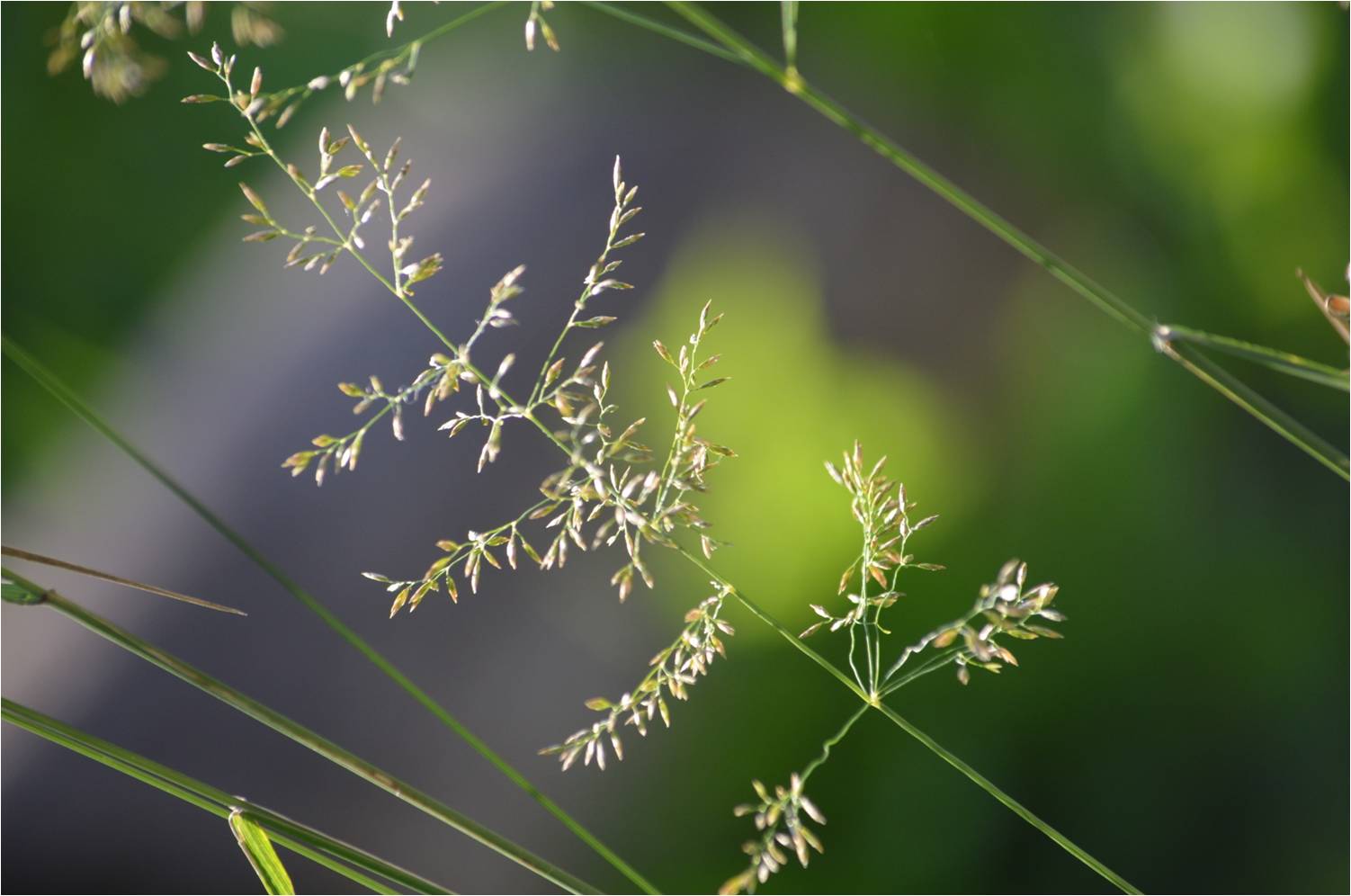 МАРШРУТНЫЙ ЛИСТНачало движения:От нижней ступеньки клуба в сторону Загорска пройдите 50 метров.- Далее на Северо-Запад до столба у дороги- От столба поверните на Запад и отсчитайте 40 шагов- Отсюда поверните на Юг и отсчитайте 32 шага- Далее двигайтесь в Западном направлении примерно 70 метров (до знака). Здесь Вы найдёте в целлофановом пакете записку, которую должны сохранить и сдать жюри! - Поворачиваете на Север и идёте до угла школы.- Далее ориентируетесь в сторону Загорска и идёте до изгороди.- Поворачиваете на Север и через 70 метров Вы вновь должны найти записку (вторую)!- Продолжаете свой путь в Западном направлении (78 шагов или примерно 70 метров)- Продолжаете свой путь вдоль дороги в      Ю-З-З направлении. Проходите 100 метров.- Далее поворачиваете на Ю-З и идёте до сломанного тополя.- От сломанного тополя ориентируетесь на Восток и идёте до лиственницы.- Выходите на дорогу и по ней движетесь на Ю-В до тропинки.- От тропинки отсчитываете 18 шагов на Ю-В и находите последнюю - третью записку, и с ней быстро возвращаетесь на место старта – в школу!6 классМАРШРУТНЫЙ ЛИСТНачало движения:От школьной калитки идите на север, отсчитав 26 шагов. - Теперь поверните на юг и пройдите 12 шагов.- Далее идите на Ю-З-З и отсчитайте 45 шагов.- Поверните на юг. Через 100 метров вы обнаружите в целлофановом пакете записку, которую должны принести на финиш.- От места, где нашли записку, отправляйтесь на Ю-В. Через 50 м поверните на юг.- Пройдя в южном направлении 50 метров, поверните на юго-восток и отсчитайте 28 шагов.- Своё движение продолжайте в юго-западном направлении, где через 95-100 шагов обнаружите вторую записку. Её вы также должны принести на финиш.-  Теперь в западном направлении отсчитайте 13 шагов и продвигайтесь вниз по дорожке метров 100.- Затем поверните на юг и через 150 метров вы найдёте последнюю - третью записку, и с ней быстро возвращайтесь на место старта – в школу!7 классМАРШРУТНЫЙ ЛИСТНачало движения: От центральной входной двери в здание школы на Запад пройдите 63 шага- Далее на Север примерно 37 шагов. Здесь в целлофановом пакете Вы найдёте первую записку, которую надо сохранить и потом передать жюри!- Далее ориентируетесь на Ю-В-В и отсчитываете 77-79 шагов_ В направлении п.Загорский проходите 50 метров- Поворачиваем на Юго-Восток и проходим 100 метров- Далее отсчитываем 73 шага на Ю-Ю-З - В сторону п.Загорский 37-41 шаг- На Восток на здание больницы 25 шагов- Далее поворачиваем на Юг и отсчитываем 67 шагов- Поворачиваем на Запад и идём 28-30 шагов- В Южном направлении отсчитываем 42 шага. Здесь Вы обнаружите вторую записку, которую должны принести на финиш.- продолжаете свой путь в Западном направлении. Отсчитайте 148 шагов и поверните на Юг- Пройдя в Южном направлении 14 шагов, поверните на С-З и отсчитайте 84 шага.- Далее осуществляйте своё движение на С-В и пройти ещё 35 шагов. Здесь вы найдёте последнюю - третью записку, и с ней быстро возвращайтесь на место старта – в школу!8 классМАРШРУТНЫЙ ЛИСТНачало движения: От столба песочницы на детской площадке.- Отсчитываете от него 137 обычных шагов на Северо-Запад. Здесь Вы найдёте в целлофановом пакете записку, которую должны сохранить и сдать жюри!- Поворачиваете на Юг и идёте примерно 130 шагов- Далее продолжаете своё движение в направлении Ю-Ю-В – 22 шага- Продолжаете свой путь в направлении      Ю-Ю-З и отсчитываете 165 шага- Спуститесь по дороге вниз на 200 метров. Здесь Вы найдёте в целлофановом пакете вторую записку, которую должны сохранить и сдать жюри!- Поворачиваете на восток и идёте в восточном направлении метров 300 (ориентир – черёмуха за огородом).- По тропинке продолжаете свой путь до западных ворот гаража сельсовета- От их восточной стороны на Восток отсчитываете 50 шагов- Поворачиваете на Ю-В и проходите 100 метров- Дальше продолжаете движение по тропинке (до её поворота вниз)- и идёте в сторону Загорска идёте до одиноко стоящего столба от бывшей изгороди. Здесь вы находите последнюю – третью записку, и с ней быстро возвращаетесь на место старта – в школу!